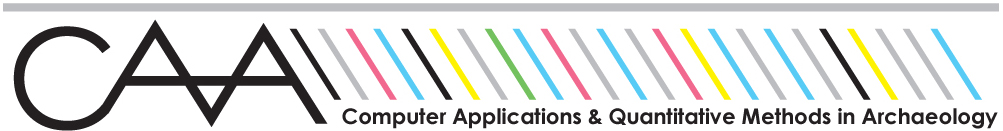 CAA2012 - COPYRIGHT LICENCE1. In consideration of Computer Applications in Archaeology agreeing to consider the paper described in the Schedule below (the "Paper") for publication, I/We hereby grant to Computer Applications in Archaeology acting through its Holding Officers as appointed from time to time, an irrevocable, royalty-free, worldwide, perpetual, non-exclusive licence to:- reproduce and/or arrange for a third party to reproduce the Paper;- publish the Paper in the Annual Proceedings of Computer Applications in Archaeology;- publish the Paper in such other publications as the Steering Committee of the Computer Applications in Archaeology shall deem appropriate having regard to any motions, mandates or other guidelines passed by an Annual General Meeting of Computer Applications in Archaeology;- distribute copies of the Paper in accordance with the directions of the Steering Committee of the Computer Applications in Archaeology; and/or- produce, publish and/or distribute abstracts and summaries of the Paper.2. I/We warrant that I/We own all copyrights in the Paper and that the Paper does not infringe the rights (including without limitation the copyrights) of any other person, company or organisation.Title of the Paper:Authors:Dated:First Author:Full Name Address:Signature:Additional Authors         FULL NAME			ADDRESS		             SIGNATUREThis copyright form should be completed and signed by all authors (separate forms may be sent as long as it is clear which paper it applies to and it is noted that is an additional sheet).The printed form should be completed, signed, and sent to the volume editors along with the final submission. This should be uploaded in the Open Conference Management System. Please complete separate forms for each paper submitted. Failure to submit a full set of signatures will result in non-publication.